Mental Health YS*5.01*182Deployment, Installation, Backout, and Rollback Guide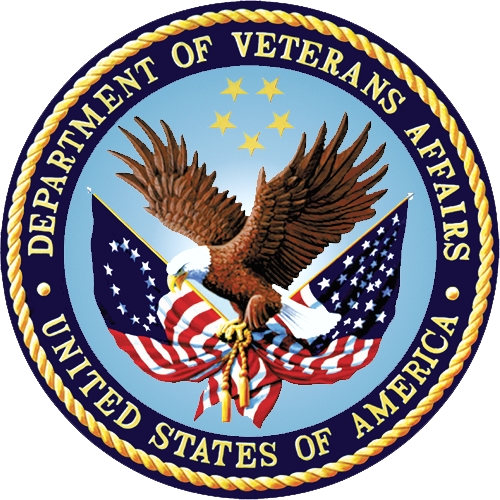 October 2021Version 1.0Department of Veterans AffairsOffice of Information and Technology (OIT)Revision HistoryTable of Contents1	Introduction	51.1	Purpose	51.2	Dependencies	51.3	Constraints	52	Roles and Responsibilities	53	Deployment	63.1	Timeline	63.2	Site Readiness Assessment	63.2.1	Deployment Topology (Targeted Architecture)	63.2.2	Site Information (Locations, Deployment Recipients)	63.2.3	Site Preparation	63.3	Resources	63.3.1	Facility Specifics (optional)	63.3.2	Hardware	63.3.3	Software	63.3.4	Communications	74	Installation	74.1	Pre-installation and System Requirements	74.2	Platform Installation and Preparation	74.3	Access Requirements and Skills Needed for the Installation	74.4	Installation Procedure	74.5	Installation Verification Procedure	94.6	System Configuration	94.7	Database Tuning	95	Backout Procedure	95.1	Backout Strategy	95.2	Backout Considerations	105.3	Backout Criteria	105.4	Backout Risks	105.5	Authority for Backout	105.6	Backout Procedure	105.7	Backout Verification Procedure	106	Rollback Procedure	126.1	Rollback Considerations	126.2	Rollback Criteria	126.3	Rollback Risks	136.4	Authority for Rollback	136.5	Rollback Procedure	136.6	Rollback Verification Procedure	137	Appendix A - Acronyms	14IntroductionThis document describes how to deploy and install the patch YS*5.01*182 of the Mental Health package, as well as how to back out the product and roll back to a previous version or data set. This document is a companion to the project charter and management plan for this effort.PurposeThe purpose of this plan is to provide a single, common document that describes how, when, where, and to whom Mental Health patch YS*5.01*182 will be deployed and installed, as well as how it is to be backed out and rolled back, if necessary. The plan also identifies resources, communications plan, and rollout schedule. Specific instructions for installation, back-out, and rollback are included in this document.  DependenciesIt is assumed that this patch is being installed into a fully patched Veterans Health Information System and Technology Architecture (VistA) system.ConstraintsThere are no constraints beyond the installation into an up-to-date VistA system.Roles and ResponsibilitiesThe following describes the roles and responsibilities associated with the testing and release of YS*5.01*182.  This is a VistA patch that will be deployed via the normal Mailman route.Table 1: Deployment, Installation, Back-out, and Rollback Roles and ResponsibilitiesDeploymentThe deployment is planned as a simultaneous (National Release) rollout.  Once approval has been given to nationally release, YS*5.01*182 will be available for installation and deployment at all sites.Scheduling of test installs, testing, and production deployment will be at the site’s discretion. It is anticipated there will be a 30-day compliance period.Timeline The deployment and installation are scheduled to run during September 2021.Site Readiness Assessment This section discusses the locations that will receive the YS*5.01*182 deployment. Deployment Topology (Targeted Architecture)YS*5.01*182 will be deployed to each VistA instance. This includes local sites as well as regional data centers.  A corresponding update to the MHA Web application will be made in the Azure VA Enterprise Cloud.Site Information (Locations, Deployment Recipients) The initial deployment will be to Initial Operating Capability (IOC) sites for verification of functionality.  Once testing is completed and approval is given for national release, YS*5.01*182 will be deployed to all VistA systems.The Production IOC testing sites are:Clement J. Zablocki VAMC (Milwaukee, WI)Orlando VAMC (Orlando, FL)Site Preparation YS*5.01*182 requires a fully patched VistA system.ResourcesFacility Specifics (optional)No specific facility instructions needed.HardwareNo hardware instructions needed.Software No software instructions needed.CommunicationsWhen YS*5.01*182 is released, the released-patch notification will be sent from the National Patch Module to all personnel who have subscribed to notifications for the Mental Health package.InstallationPre-installation and System RequirementsThere are no pre-installation requirements.Platform Installation and PreparationThis patch can be loaded with users in the system. Installation time will be less than 5 minutes.To ensure the integrity of the transport global, use the “Verify Checksums in Transport Global” to compare the checksums with the list that follows: The checksums below are new checksums, and can be checked with CHECK1^XTSUMBLD.Routine Name: YS182PST  Before:       n/a   After:  B6355081  **182**Routine Name: YTQAPI    Before: B18133059   After: B18593897  **85,130,141,182**Routine Name: YTQRCAT   Before:       n/a   After: B42497178  **182**Routine Name: YTQREST   Before: B16134782   After: B18216959  **158,178,182**Routine Name: YTQREST0  Before:  B7781538   After:  B8623741  **130,178,182**Routine Name: YTQRIS    Before: B90480805   After: B99568712  **130,141,182**Routine Name: YTQRQAD1  Before: B87154790   After: B94482754  **130,141,178,182**Routine Name: YTQRQAD2  Before: B45041984   After: B46192834  **130,141,173,178,182**Routine Name: YTQRQAD3  Before: B40827460   After: B42257210  **130,141,158,178,182**Routine Name: YTQRQAD4  Before: B97950328   After: B99761746  **158,178,182**Routine Name: YTQRQAD5  Before: B53729604   After: B48936796  **158,178,182**Routine Name: YTSCAT    Before:       n/a   After: B37650998  **182**Access Requirements and Skills Needed for the InstallationInstallation of YS*5.01*182 requires access to Kernel Installation and Distribution System (KIDS) options to be able to load and install the KIDS build.Installation ProcedurePre/Post Installation Overview:The post-install will apply updates to mental health instrument files.The post installation routine, YS182PST, may be deleted after the installation completesPre-Installation Instructions:This patch may be installed with users on the system although it isrecommended that it be installed during non-peak hours to minimizepotential disruption to users.  This patch should take less than 5 minutes to install.Installation Instructions:1.  Choose the PackMan message containing this build. Then select     the INSTALL/CHECK MESSAGE PackMan option to load the build.2.  From the Kernel Installation and Distribution System Menu,     select the Installation Menu.  From this menu,     A.  Select the Verify Checksums in Transport Global         option to confirm the integrity of the routines that         are in the transport global. When prompted for the         INSTALL NAME enter the patch or build name.         (YS*5.01*182)        NOTE: Using <spacebar><enter> will not bring up a               Multi-Package build even if it was loaded               immediately before this step. It will only               bring up the last patch in the build.    B. Select the Backup a Transport Global option to create       a backup message. You must use this option and specify        what to backup; the entire Build or just Routines.       The backup message can be used to restore the routines       and components of the build to the pre-patch condition.         i.  At the Installation option menu, select Backup              a Transport Global         ii. At the Select INSTALL NAME prompt, enter your              build YS*5.01*182         iii. When prompted for the following, enter "R" for               Routines or "B" for Build.               Select one of the following:                      B         Build                      R         Routines                Enter response: Build         iv.  When prompted "Do you wish to secure this message? NO//",              press <enter> and take the default response of "NO".         v.   When prompted with, "Send mail to: Last name, First               Name", press <enter> to take default recipient. Add               any additional recipients.         vi.  When prompted with "Select basket to send to: IN//",               press <enter> and take the default IN mailbox or select               a different mailbox.    C. You may also elect to use the following options:          i.  Print Transport Global - This option will allow              you to view the components of the KIDS build.         ii. Compare Transport Global to Current System - This              option will allow you to view all changes that will              be made when this patch is installed.  It compares              all of the components of this patch, such as              routines, DDs, templates, etc.    D. Select the Install Package(s) option and choose the        patch to install.          i.  If prompted 'Want KIDS to Rebuild Menu Trees Upon              Completion of Install? NO//', answer NO.      ii. When prompted 'Want KIDS to INHIBIT LOGONs during the           install? NO//', answer NO.      iii. When prompted 'Want to DISABLE Scheduled Options, Menu            Options, and Protocols? NO//', answer NO.Installation Verification ProcedureThis patch adds support for Computerized Adaptive Testing (CAT).  You may verify installation by looking in the MH TESTS AND SURVEYS file (#601.71) for new entries that begin with “CAT-“.VA FileMan 22.2Select OPTION: INQUIRE TO FILE ENTRIES  Output from what File: MH TESTS AND SURVEYS//   (265 entries)Select MH TESTS AND SURVEYS NAME: CAT-     1   CAT-ADHD       2   CAT-ANX       3   CAT-CAD Interview       4   CAT-DEP       5   CAT-MANIA-HYPOMANIA  etc. . . .System ConfigurationThe application versions supported by this document are:MHA-Web v1.2.23aMental Health Patient Entry v1.1.7aNote that the Windows version of MHA, MHA 1.0.3.86, does not support the new instruments in this patch. The CAT instruments are only supported in a web browser.Database TuningNo database tuning required.Backout ProcedureBackout StrategyThis patch updates the Mental Health database with all new records that support CAT.  The backout procedure will leave these records in place, but inoperative since they pertain only to those instruments.  If there is a compelling reason to back out the new instrument records themselves, you will need to contact the development team for a patch.  The backout procedure below will restore MHA to its state prior to the patch installation.Backout ConsiderationsIf the routines related to this patch are removed, CAT will be unavailable in MHA Web and the installation of future patches may cause unpredictable results.  Users will not have access to new CAT interviews.Backout CriteriaA back-out should only be considered if there is a patient safety issue, if MHA or MHA Web no longer functions, or if there is some other catastrophic failure.Backout RisksThe risks vary depending on what is causing the failure of the system.  The main risk is that the new instruments will be unavailable.Authority for BackoutThe VistA system manager determines if a back-out of YS*5.01*182 should be considered.Backout ProcedureTo back out routines, you must have already selected the "Backup a Transport Global" option during the installation process.  To restore the previous routines:Choose the PackMan message containing the backup you created during installation.Invoke the INSTALL/CHECK MESSAGE PackMan option.Answer YES when prompted: Warning:  Installing this message will cause a permanent update of globals and routines.  Do you really want to do this? NO// YESThe routines that were saved in the message will now be restored.Disable all entries that begin with “CAT-“ or “CAD-“ by editing the OPERATIONAL field (#10) and the LAST EDIT DATE field (#18) in the MH TESTS AND SURVEYS file (#601.71).  Set OPERATIONAL to "Dropped" and set LAST EDIT DATE to "Now".Backout Verification ProcedureTo verify the backout procedure, use the option “First Line Routine Print” (XU FIRST LINE PRINT) to make sure the routines no longer show patch 182 in the patch list:PRINTS FIRST LINESAll Routines? No => NoRoutine: YTQAPIRoutine: YTQRESTRoutine: YTQREST0Routine: YTQRISRoutine: YTQRQAD1Routine: YTQRQAD2Routine: YTQRQAD3Routine: YTQRQAD4Routine: 8 routines(A)lpha, (D)ate ,(P)atched, OR (S)ize ORDER: A//Include line (2), Include lines 2&(3), (N)one: None//2DEVICE: HOME//   PSEUDO-TERMINAL SLAVE    Right Margin: 80//              FIRST LINE LIST   UCI: SPPUAT,SPPUAT   07/28/2021YTQAPI    ;ASF/ALB - MHQ REMOTE PROCEEDURES ; 4/3/07 10:36am          ;;5.01;MENTAL HEALTH;**85,130,141**;Dec 30, 1994;Build 85YTQREST   ;SLC/KCM - RESTful API front controller ; 1/25/2017          ;;5.01;MENTAL HEALTH;**158,178**;Dec 30, 1994;Build 7YTQREST0  ;SLC/KCM - RESTful API front controller v0 ; 1/25/2017          ;;5.01;MENTAL HEALTH;**130,178**;Dec 30, 1994;Build 7YTQRIS    ;SLC/KCM - Instrument Selection RPC's ; 1/25/2017          ;;5.01;MENTAL HEALTH;**130,141**;Dec 30, 1994;Build 85YTQRQAD1  ;SLC/KCM - RESTful Calls to handle MHA assignments ; 1/25/2017          ;;5.01;MENTAL HEALTH;**130,141,178**;Dec 30, 1994;Build 7YTQRQAD2  ;SLC/KCM - RESTful Calls to set/get MHA administrations ; 1/25/2017          ;;5.01;MENTAL HEALTH;**130,141,173,178**;Dec 30, 1994;Build 7YTQRQAD3  ;SLC/KCM - RESTful Calls to set/get MHA administrations ; 1/25/2017          ;;5.01;MENTAL HEALTH;**130,141,158,178**;Dec 30, 1994;Build 7YTQRQAD4  ;ISP/MJB - RESTful Calls to handle MHA lists ; 1/25/2017          ;;5.01;MENTAL HEALTH;**158,178**;Dec 30, 1994;Build 7              8 ROUTINESAlso, run MHA Web, select the + button to assign assessments, and verify that the instruments beginning with “CAT-“ or “CAD-“ do not appear in the list of checkboxes on the left: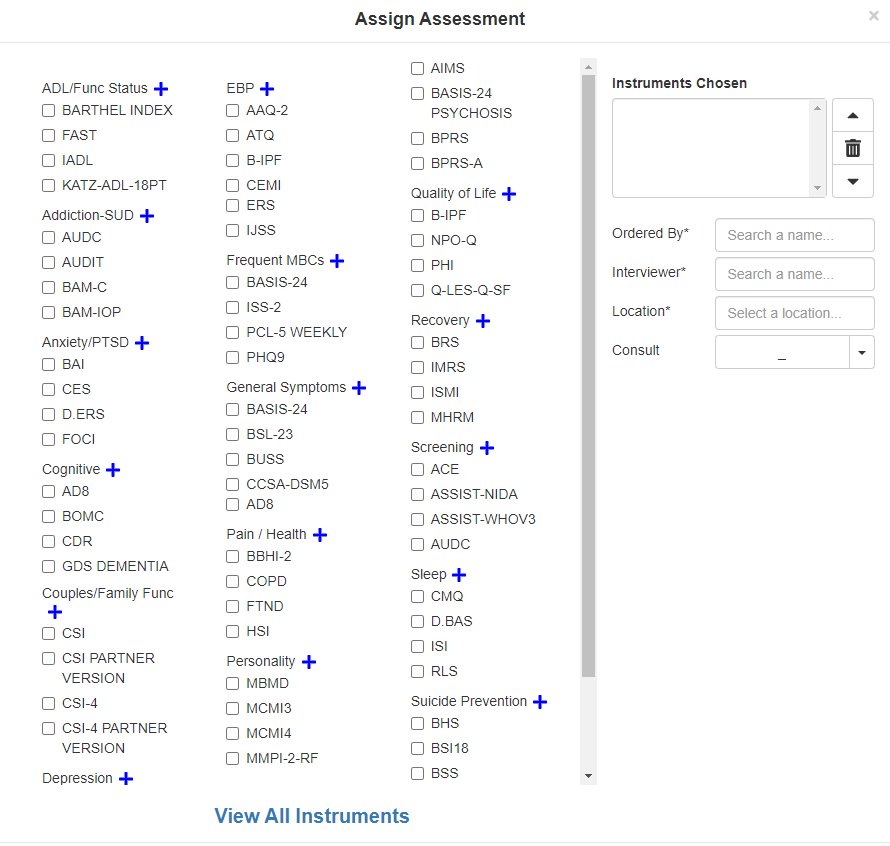 Rollback ProcedureRollback ConsiderationsThe only additional data that one might roll back after installation of this patch would be the results of CAT interviews administered after the patch is installed, this is not recommended.  If it is necessary, please contact the development team for assistance and a possible patch.Rollback CriteriaA rollback would be considered if there is erroneous patient data related to CAT interviews.Rollback RisksA rollback could cause the loss of patient information.Authority for RollbackThe VistA system manager determines if a rollback of patient data created by CAT interviews because of YS*5.01*182 should be considered.Rollback ProcedurePlease contact the development team for assistance and a possible patch.Rollback Verification ProcedureVerify the rollback by ensuring that the patient information is now correct.Appendix A - AcronymsDateVersionDescriptionAuthor10/18/20211.0Initial VersionLiberty IT SolutionsTeamPhase / RoleTasksProject Phase (See Schedule)Project ManagerDeploymentDetermine and document the roles and responsibilities of those involved in the deployment.DesignSoftware Quality Assurance (SQA), Test SitesDeploymentTest for operational readiness TestProject Manager, Release ManagerDeploymentExecute deploymentReleaseRegional ITInstallationPlan and schedule installation ReleaseRelease ManagerBack-outConfirm availability of back-out instructions and back-out strategy (what are the criteria that trigger a back-out) ReleaseSustainment TeamPost DeploymentHardware, Software and System SupportSustainAcronymDefinitionCAGCitrix Access GatewayCADComputerized Adaptive DiagnosisCATComputerized Adaptive TestingDIBRGDeployment, Installation, Back-out, and Rollback GuideIOCInitial Operating CapabilityKIDSKernel Installation and Distribution SystemMHAMental Health AssistantOITOffice of Information and TechnologyPINPersonal Identification Number PIVPersonal Identity VerificationSPPSuicide Prevention PackageSQASoftware Quality AssuranceSSOiSingle Sign-On IntegrationVADepartment of Veterans AffairsVAMCVeterans Affairs Medical CenterVIPVeteran-focused Integration ProcessVistAVeterans Health Information System and Technology Architecture